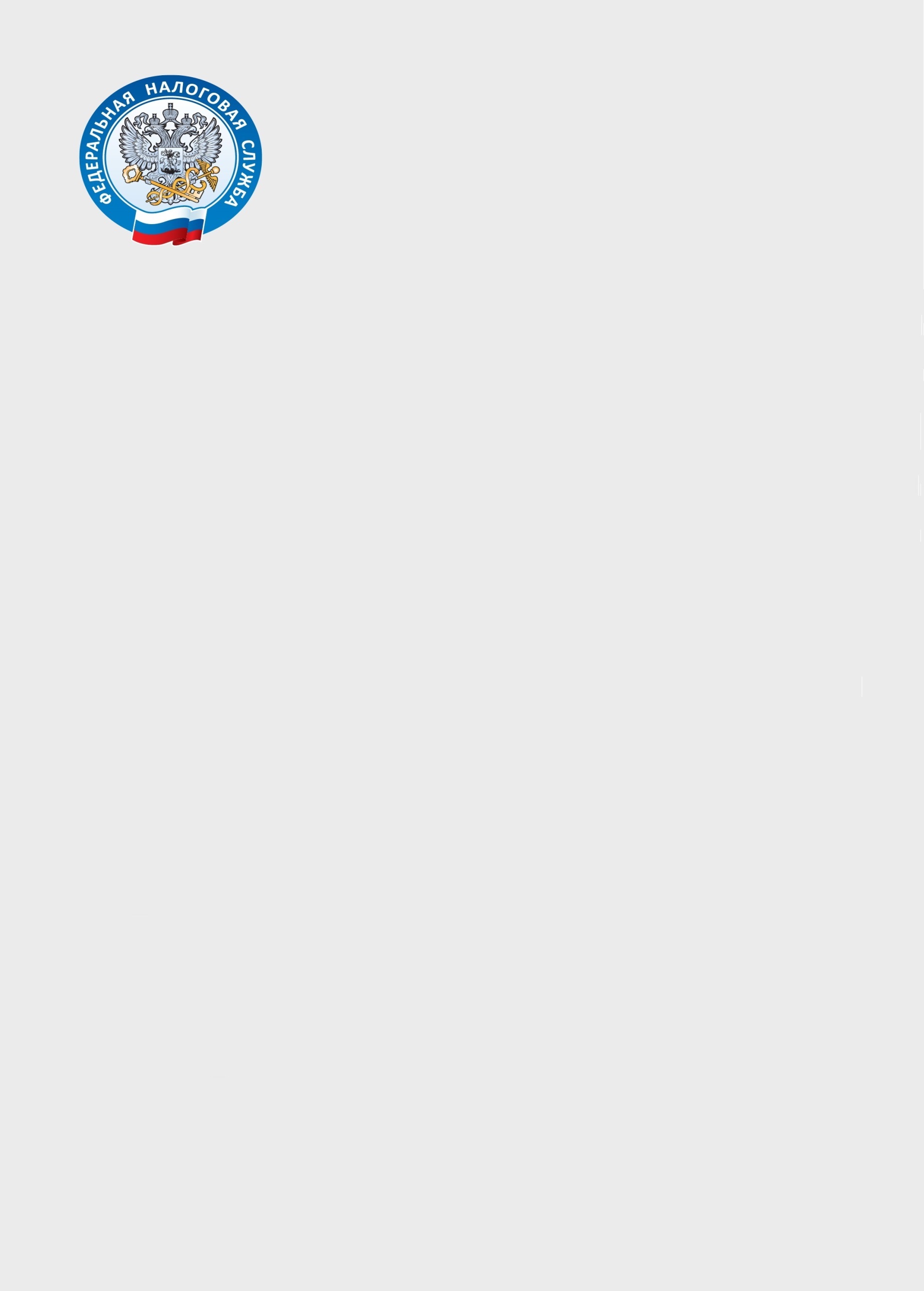       16.06.2021 г. в 14-00 часов  в здании Администрации Черниговского муниципального района  по адресу:с. Черниговка, ул. Буденного, 23 (актовый зал)состоится семинар для индивидуальных предпринимателей по вопросам применения налогового законодательства в 2021 году.	ВХОД СТРОГО В МАСКАХ	